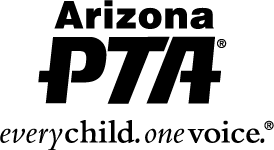 Dear PTA/PTSA Members,Over 115 years ago Arizona PTA was established as a charter association of the National PTA to meet a profound challenge; to better the lives of children in Arizona. Today’s PTA continues to flourish because it has never lost sight of its goal: to change the lives of children across our great nation for the better. Together we are a powerful voice for children. With your help, we can continue to work toward PTA’s goals of a quality education and nurturing environment for every child.The Arizona PTA Nominating Committee is searching for qualified individuals to fill the following Arizona PTA officer positions for a two-year term beginning July 1, 2023:The Nominating Committee will review all nominations submitted for elected offices, will conduct interviews, and submit a Nominating Committee report to the Arizona PTA Board of Managers. The nomination form is posted on the Arizona PTA website, http//www.azpta.org. The process will follow this general schedule:Nominations Deadline: The deadline for submitting a nomination form for an officer position is January 31, 2023.Candidate Interviews: The Nominating Committee will review all nominations and will conduct interviews of all qualified nominees. For the most part, these interviews will be conducted during the Nominating Committee meetings. However, other arrangements will be made for nominees who are unavailable during these meetings. All qualified nominees will be notified of their specific time for an interview and allowed an opportunity to consider another open officer position prior to giving final written consent.Report of Nominating Committee: The Nominating Committee will report the selected nominees to the Arizona PTA President by March 1st.The Nominating Committee shall make a report on the first day of the annual Arizona PTA Convention.Arizona PTA Suggested Qualifications:Knowledgeable of and can relate to the Purposes and basic policies of the National PTA.Familiar with parliamentary procedure and Robert’s Rules of OrderExperienced in PTA/PTSA or other organizational work.Enthusiastic about Arizona PTA and its work.Willingness to make Arizona PTA a priority in one’s personal schedule to fulfill the responsibilities and duties of the officer positionThe nomination form lists the qualifications for each elected position. Please distribute this information to any PTA/PTSA member interested in serving as an officer. PTA/PTSA members may nominate themselves. Forms are available on the Arizona PTA website, http//www.azpta.orgIf you should have any questions on the nominating process, please feel free to contact Kristin Bumford, Nominating Committee Chair at nomination@azpta.org.The following Arizona PTA officer positions are up for election:Officers from Group 2, elected in even numbered years, for a term of two (2) years.PresidentPresident-ElectVice-PresidentRegion Directors from Group 2, elected in even numbered years, for a term of two (2) years.Northwest Region DirectorNorth Central Region DirectorSouthern Region DirectorSoutheast Region DirectorReview carefully the forms and information needed to complete your nomination for submission to the nominating committee for their consideration. All nominations must be received by Arizona PTA via email (nomination@azpta.org) no later than January 31, 2023, to be eligible for consideration by the Nominating Committee.Documents and information included in this call for nominations are the following:Procedures, qualifications/criteria, duties of each officer as stated in the Arizona PTA Bylaws; andNomination form; andNominee’s letter of intent form; andNominee’s resume information; andCover letter and photo; andProfessional and personal references form; andChecklist of required documents.Procedures, Qualifications and CriteriaQualifications/Criteria:The eligibility requirements for candidates to the offices listed below are found in the Arizona PTA Bylaws Article VIII. ARIZONA PTA OFFICERS AND THEIR ELECTIONS, Section2, and Section 3.President/President-Elect: To be eligible for nomination to the office of President, or President-Elect, a person must have experience serving as an officer for at least one (1) year on a local PTA/PTSA unit or PTA/PTSA council and at least two (2) years of Arizona PTA Board of Managers experience including Executive Committee experience. Nominees must be a member of a local PTA/PTSA unit before election. Vice President: To be eligible for nomination for the office of Vice-President a person must have experience serving as an officer at a local PTA/PTSA unit or PTA/PTSA council totaling at least two (2) years and at least two (2) years of Arizona PTA Board of Managers experience including Executive Committee experience. Nominees must be a member of a local PTA/PTSA unit before election.Region Director(s): Must have a background of at least two (2) years accumulated PTA/PTSA experience. This position is exempt from the requirement of the Arizona PTA Board of Managers experience. Nominees must be a member of a local PTA/PTSA unit before the election. Note: A Region Director’s nomination must be signed by a person within their region.In addition to the criteria given above:Each officer nominee must be a member of a local PTA/PTSA unit within the area of the Arizona PTA. In other words, for a candidate to be eligible for nomination they must reside in Arizona and be a paid member of a local PTA/PTSA unit that has been chartered by Arizona PTA.Regarding experience with a local PTA/PTSA unit and/or a PTA/PTSA council, a year shall be defined as twelve (12) months of service from the date of assuming office July 1st Nominations from the Floor:If a person would like to be nominated from the floor at the Arizona PTA annual convention, the nominee for office must meet all the qualifying criteria. Any member planning to make a nomination for an office from the convention floor or any member planning to run from the floor for an office must advise the Arizona PTA President not less than twenty-one (21) days prior to General Meeting one (1) of the annual Arizona PTA convention and the nominee’s consent must have been secured by that time.The nominating committee chair shall verify the nominees' credentials.Procedures:All nominations and the following documents must be submitted to the Chair of the Nominating Committee, no later than January 31, 2023, for a candidate to be eligible for consideration by the nominating committee.A nomination form, andA signed intent form, which must be signed by the candidate, andA biographic information page, andProfessional and personal references, andA cover letter which indicates what the nominee can do for Arizona PTA if elected to serve in this office; what values, attributes, skills and talents that can be brought to Arizona PTA as a member of the Board of Managers. It may include any special programs/projects in which you played a key role.Note: If selected by the Nominating Committee, information from your biography/qualifications will be published in a pre-convention Arizona PTA publication to inform members about your candidacy. Your biography/qualifications, information and the photo you supply will be published in the Arizona PTA convention program given to delegates during their registration.Duties of Officers:The duties of the President, President-Elect, Vice-President, and the Region Director(s) may be found in the Arizona PTA Bylaws Article IX: DUTIES OF OFFICERS, Sections 1, Section 2, Section 3, and Section 7. Please refer to these bylaws for further information.The President:Have general responsibility of and shall have the general supervision over the work of the association Preside at all meetings of the Arizona PTA, the Board of Managers, and the Executive Committee. Serve as a member of the Office Management Team.  Secure a parliamentarian, if needed, to serve at the annual Arizona PTA convention, meetings of the Board of Managers, and at such other meetings as the President may designate.  Perform all the duties applicable to Presidents of non-profit corporations organized under the laws of the State of Arizona and those delegated to him or her by the Board of Managers as well as the Executive Committee.With the approval of Executive Committee: (1) Appoint Chairmen and all members of Standing and Special Committees not otherwise specified in the Arizona PTA bylaws and/or the Arizona PTA Board of Managers Standing Rules. (2) Fill vacancies occurring in appointive offices.Submit appointments for ratification by the Board of Managers at its next scheduled meeting.Represent the Arizona PTA as a delegate to the National PTA convention, and perform any duties assigned by the National PTA Board of Directors.Serve as an ex-officio member of all committees except the nominating and election committees.Give notice of the annual Arizona PTA convention, all meetings of the Board of Managers and the Executive Committee, and any other notices or communications that may be required by the Arizona PTA under these bylawsThe President-Elect:Act as an aide to the President and perform other duties as may be assigned by the President. Serve as a member of the Executive Committee and the Board of Managers; and Serves as a member of the Office Management TeamShall be a member ex-officio of all committees that are not otherwise designated to be chaired by other officersPerform the duties of the office of the President in the President’s absence or when the   President is unable to perform his/her duties. Perform other duties as may be assigned by the Board of Managers and/or the Executive Committee. The Vice-President:Act as an aide to the President and perform other duties as may be assigned by the President. Serve as a member of the Executive Committee, the Board of Managers, and the Office Management Team. Shall be an ex-officio member of the committees designated in this section and all meetings for Region Directors and of PTA/PTSA Councils. Provide support, guidance, training, and oversight for PTA 501(c)(3) tax exempt non-profit policies, procedures, and the maintenance of the Arizona PTA Standards of Affiliation (SOA) for local PTA/PTSA units, for Region Directors, the Field Service Chair and Field Service Committee, PTA/PTSA Council Presidents and councils. Provide support, guidance, and oversight for the following committees: Bylaws, Field Service, State and Local Unit Relations and others as may be assigned to aid the President, the Board of Managers, or the Executive Committee. Perform other duties as may be assigned by the Board of Managers and/or the Executive CommitteeThe Region Directors:Serve as a member of the Board of ManagersServe as the Arizona PTA representative and liaison for a respective geographical regionSupport current local PTA/PTSA units and organize new local PTA/PTSA units and councils.Perform other duties as may be assigned by the President, the Executive Committee and/or the Board of Managers.Nomination FormThe nomination form, intent form, and other documents must be submitted to the Nominating Committee NO LATER THAN January 31, 2023.	Note: Nominees for Region Director may only be nominated by a person from within their own PTA/PTSA region.Please Submit To:	Arizona PTAVia Email: nomination@azpta.orgI/We wish to nominate 	for the position of(Candidate’s Printed Legal Name) 	President 	President-Elect 	Vice-President 	Northwest Region Director 	North Central Region Director 	Southern Region Director 	Southeast Region DirectorName of PTA/PTSA member submitting nominee  	Name and PTA ID # of Local PTA/PTSA unit submitting candidate 	 Qualifications of candidate 	_ 	_(Date)	(Name typed here is considered Signature of PTA/PTSA member making nomination)This form may be duplicated, however, only one nominee per form.Letter of Intent FormPlease Submit To:	Via Email at: nomination@azpta.orgNO LATER THAN JANUARY 31, 2023RETURN with Nomination and Nominee’s other required documents.It is 		intent to be considered for the position of 	 (Print legal name)		(Print officer/position title)with the Arizona PTA, and he/she will accept the nomination for 	if selected to run(Print officer/region position)for that office with Arizona PTA and will serve if elected.I am a member of 		PTA/PTSA, with PTA ID # 	. (Name of local PTA/PTSA unit)My PTA/PTSA region is 	 (Arizona PTA Regions: Northwest Maricopa, North Central Maricopa, Northeast Maricopa/Gila, Southeast Maricopa/Pinal, Southwest Maricopa, Southern Arizona, Northern Arizona, and Western Arizona.)Mailing address:  	City:					 State:    Arizona	,	Zip Code: 	+ 4 	.Cell phone #: (	)			 Home or Work phone #: (	)		 Email Address: 				  2nd  Email Address:  				(Date)	Name typed here is considered Signature of Candidate, Consent will be verified)Nominee’s Resume and Cover Letter InformationPlease Submit To:	ARIZONA PTA Via Email to: nomination@azpta.orgNO LATER THAN JANUARY 31, 2023Return with nomination form, letter of intent form, professional and personal references, cover letter and photo (JPEG format preferred).Dear Nominee:The Nominating Committee is pleased to have you run for an Arizona PTA office. The Committee will be using the information from your resume, professional and personal references, and cover letter to help select the candidates for the slate of officers.If selected by the Nominating Committee to be placed on the ballot at convention, your qualifications and information will be published in an Arizona PTA pre-convention publication to inform members about your candidacy.	Your qualifications, information, and the photo you supply will be published in the Arizona PTA convention program given to delegates during their registration.Resumes will be edited for uniformity and to meet space requirements in an Arizona PTA pre-convention publication and the Arizona PTA convention program.Please submit your biographic information/resume on an additional 8 ½” x 11” paper no smaller than 12- point font size and limit resume to 500 words or less.Your resume should contain:Your legal name, address, email addresses, and contact phone number(s); andPersonal and professional information, including skills and attributes useful to the office you're seeking; andList your current and past PTA/PTSA experience. Please include the level(s) of your PTA/PTSA service (i.e., local unit, council, region, state, national) and the corresponding dates of service; andCommunity involvement current and previous, including dates of service.Please submit your cover letter on an additional 8 ½” x 11” paper no smaller than 12-point font and limit letter to 250 words or less.Your cover letter should be written to include:What values, skills, attributes and talents you would bring to Arizona PTA as a member of the Board of Managers.What you can do if you serve in the office/position you are seeking.Give a brief description of any special program or project in which you played a key role.Professional and Personal ReferencesPlease give three (3) references that may be contacted by members of the Nominating Committee regarding your qualifications, knowledge, talents, and attributes, as well as your capacity to serve in the position for which you have applied to be considered. To help the Nominating Committee with contacting your professional and personal references, please include both email addresses and preferred phone numbers. Please indicate any known days or times for the committee to make contact. References may or may not be contacted.Print or Type Information 1st reference: indicate your relationship:Name: (please print full name & any title)	_Address:					 City: 	State: 	Zip Code:  			 Email addresses: (personal) 	(Work)  		Phone #s: Work (	)	Home (	)	Cell (	)	2nd reference: indicate your relationship:Name: (please print full name & any title)	_Address:					 City: 	State: _ 	Zip Code:  			 Email addresses: (personal) 	(Work)  		Phone #s: Work (	)	Home (	)	Cell (	)	3rd reference: indicate your relationship:Name: (please print full name & any title)	_Address:					 City: 	State: 	Zip Code:  			 Email addresses: (personal) 	(Work)  		Phone #s: Work (	)	Home (	)	Cell (	)	 Use this space for any further details about contacting your references:Have you had the opportunity to work with Arizona PTA leadership, National PTA leadership or another National non-profit association or organization? If so, please give the details below.Check ListThe following required documents must be submitted to Arizona PTA by email to be eligible for consideration for Officer/Region Director positions by the Nominating Committee.1. Nomination form to include: name of PTA/PTSA member submitting the nomination, local PTA/PTSA unit of member submitting, and local PTA/PTSA unit identification number (this may by contacting your Region Director); and2. Letter of Intent form to include: nominee’s signature, local PTA/PTSA unit of record, and identification number of local unit; and3. Nominee’s resume, 8 ½” x 11” page, no smaller than 12-point font and 500 words or less; and4. Professional and personal references form; and5. Cover letter, 8 1/2” x 11” page, no smaller than 12-point font and 250 words or less; and6. Photo, wallet sized, preferred JPEG format.Please be sure the nominee’s signature is on the letter of intent form, along with the PTA unit and PTA ID number.All documents and materials must be received at the Arizona PTA state office on or before January 31, 2023. Submission may be done by:A. By Email To: nomination@azpta.orgPresidentPresident-ElectVice-PresidentNorthwest Region DirectorNorth Central Region DirectorSouthern Region DirectorSoutheast Region Director